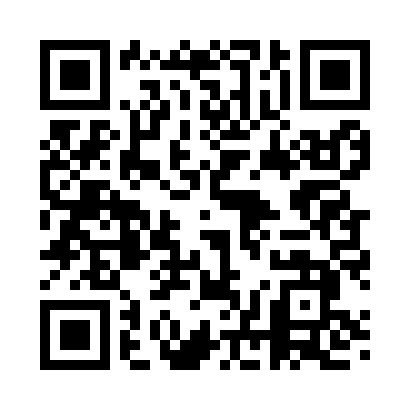 Prayer times for Apalachin, New York, USAWed 1 May 2024 - Fri 31 May 2024High Latitude Method: Angle Based RulePrayer Calculation Method: Islamic Society of North AmericaAsar Calculation Method: ShafiPrayer times provided by https://www.salahtimes.comDateDayFajrSunriseDhuhrAsrMaghribIsha1Wed4:326:001:024:558:049:322Thu4:305:581:024:558:059:343Fri4:285:571:014:558:069:354Sat4:275:561:014:568:089:375Sun4:255:551:014:568:099:386Mon4:235:531:014:568:109:407Tue4:225:521:014:578:119:418Wed4:205:511:014:578:129:439Thu4:195:501:014:578:139:4410Fri4:175:491:014:588:149:4611Sat4:155:481:014:588:159:4712Sun4:145:461:014:588:169:4913Mon4:125:451:014:598:179:5014Tue4:115:441:014:598:189:5215Wed4:105:431:014:598:199:5316Thu4:085:421:015:008:209:5517Fri4:075:411:015:008:219:5618Sat4:055:411:015:008:229:5819Sun4:045:401:015:008:239:5920Mon4:035:391:015:018:2410:0021Tue4:025:381:015:018:2510:0222Wed4:005:371:015:018:2610:0323Thu3:595:361:015:028:2710:0424Fri3:585:361:025:028:2810:0625Sat3:575:351:025:028:2910:0726Sun3:565:341:025:038:3010:0827Mon3:555:341:025:038:3010:1028Tue3:545:331:025:038:3110:1129Wed3:535:331:025:048:3210:1230Thu3:525:321:025:048:3310:1331Fri3:515:321:025:048:3410:14